Технологическая карта открытого урока по окружающему мируДата проведения: 21 октября 2021 г.Урок 16.Тема урока: «Разнообразие растений»Раздел: «Эта удивительная природа»Класс: 3 Тип урока: урок «открытия» новых знаний. Урок-исследование.Цель урока: познакомить с разнообразием растительного мира, с отличительными признаками основных групп растений.Задачи урока:Образовательные: сформировать у учащихся представление о разнообразии растительного мира;- познакомить с отличительными признаками основных групп растений;- умение различать группы растений по их существенным признакам: водорослей, мхов, папоротников, хвойных и цветковых растений.Развивающие: развивать мышление, коммуникативные качества, интерес к предмету;Воспитательные: умение вступать в учебное сотрудничество с одноклассниками, участвовать в совместной деятельности, оказывать взаимопомощь, осуществлять взаимоконтроль, проявлять доброжелательное отношение к партнёрам.Планируемые результаты учебного занятия:Предметные: сформировать представление о разнообразии растительного мира, познакомить с отличительными признаками основных групп растений, умение различать группы растений по их существенным признакам. Метапредметные:Познавательные: формировать умение выдвигать гипотезы и обосновывать их, составлять план работы, анализировать и классифицировать найденную информацию;Коммуникативные: формировать умение адекватно воспринимать оценку учителя и сверстника, принимать и сохранять учебную задачу, работать с информацией в малых группах, строить понятные для собеседника высказывания, правильно задавать вопросы, договариваться и приходить к общему решению в совместной деятельности;Личностные: формировать основы гражданской позиции, умение самостоятельно делать выводы, осознавать сущность выполненной работы на уроке.Планируемый результат: учащиеся должны научиться классифицировать растения; анализировать, сравнивать и делать выводы из изученного материала.Используемые технологии: информационно - коммуникационные, личностно - ориентированные технологии обучения, технологии обучения в сотрудничестве, технологии развития критического мышления (приёмы «Кластер», «Инсерт»), здоровьесберегающие технологии.Методы обучения: словесный, наглядный, практический, исследовательский.Оборудование:учебник по окружающему миру «Мир вокруг нас» 3 класс,1часть УМК «Школа России»тест «Почва»кроссворд «Растения»схема «Части растений»кластер «Растения»рабочие листы с заданиямиэнциклопедии растенийгербарии, образцы растений (мох сфагнум, водоросли, листья папоротника, ветки хвойных и цветковых растений)фотографии различных видов растений.Технические средства обучения:компьютерпроекторэлектронная презентация «Разнообразие растений на Земле»Приложение 1.ПРОВЕРОЧНЫЙ ТЕСТ ПО ТЕМЕ «ПОЧВА»1.Выбери правильное название нашей планеты: 1 баллА) РоссияБ) земляВ) Земля2. Почва- это:                                                  1баллА) орган человекаБ) маленькие листочкиВ) верхний слой земли3.Перегной –это:                                          1 баллА) плодородный слой почвыБ) почвы с содержанием песка4.Самая богатая перегноемпочва:             1 баллА) глинистаяБ) чернозёмВ) песчаная5.Что растения получают изпочвы?         1 баллА) перегной, песок, глинуБ) воздух, воду, солиВ) останки растений и животных6.Как называется наука о почвах?1 баллА) почвоведениеБ) почвознаниеВ) землеведение7. Науку о почвах создал:                          1 баллА) М.И.Ломоносов1Б) И.П.ПавловВ) В.В.ДокучаевКлюч7 баллов –«5»6 баллов – «4»4 баллов - «3»Приложение 2.Кроссворд «Растения»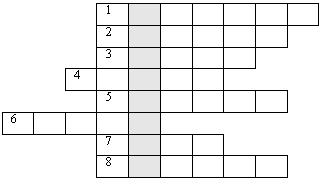 1.Не огонь, а жжется. 2.Красненькая матрешка, беленько сердечко. 3. Что за дерево стоит –    Ветра нет, а лист дрожит? 4.Последняя улыбка осени.    Звезда на клумбе 5.Клейкие почки, зеленые листочки.    С белой корой, растут под горой. 6. Ветка в грозди разодета	    Фиалкового цвета.	    Это в летний жаркий день, 			    Расцвела в саду...	7.6. С моего цветка берет    Пчелка самый вкусный мед. 8. Платье потерялось,          7.Пуговки остались. Приложение 3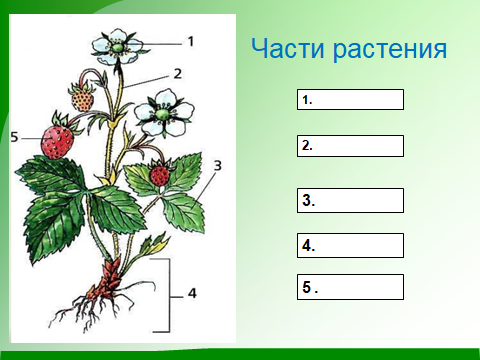 Карточка1. Определите орган, который укрепляет растение в почве. (_____________  )2. У дерева он один, а у кустарника – много.( ___________________  )3. Растет – зеленеет, летит – пожелтеет, упадет – почернеет.(_____________)4. Яркий, благоухающий(__________________).5. Бывает вкусный, сочный, но бывает сухой, твердый. (___________________)6. Из него вырастает новое растение.(______________________)Приложение 4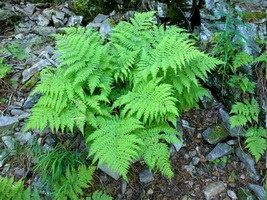 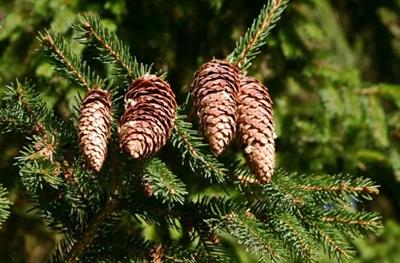 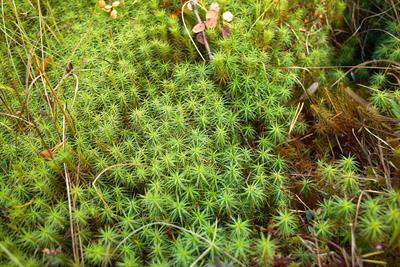 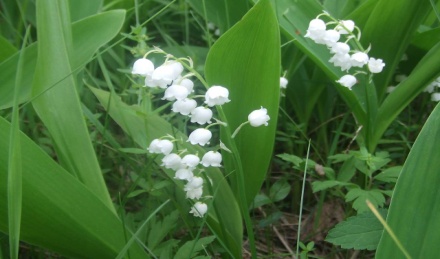 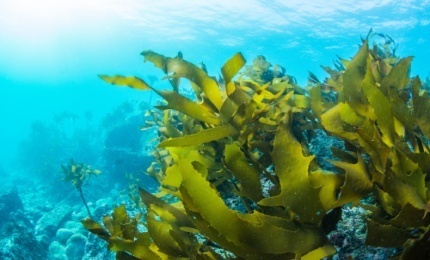 Приложение 5Приложение 6Инструкционный лист1.Прочитайте текст учебника,  рабочего листа.2.Рассмотрите гербарии, фотографии, иллюстрации в энциклопедии, образцы растений.3. Приготовьте ответы на данные вопросы. Заполните таблицу, отметив, какие органы (части) имеют растения – представители данной группы.Если данный орган есть у растения, то ставим в таблицу «+», если орган отсутствует, то ставим«-»Карточки- задания для групп.Группа «Мхи»КарточкаК какой группе относятся мхи?Где встречаются мхи?Что общего у растений этой группы?Какие части растений присутствуют, а  какие – нетГруппа «Водоросли»КарточкаК какой группе относятся водоросли?Где обитают водоросли?Что общего у растений этой группы?Какие части растений присутствуют, а    какие – нет?Группа «Хвойные»Карточка К какой группе относятся хвойные растения?Где встречаются хвойные растения?Что общего у растений этой группы?Какие части растений присутствуют, а  какие – нет?Группы «Цветковые»КарточкаК какой группе относятся цветковые растения?Где встречаются цветковые растения?Что общего у растений этой группы?Какие части растений присутствуют, а    какие – нет?Группа «Папоротники»КарточкаК какой группе относятся папоротники?Где встречаются папоротники?Что общего у растений этой группы?Какие части растений присутствуют, а    какие – нет?ТаблицаВодорослиВодоросли – водные растения, не имеют корня, стебля, листьев. Вместо стебля и листьев они имеют тело, которое называется слоевище. Водоросли не нуждаются в корнях, так как живут в растворе питательных веществ и могут поглощать их всейсвоей поверхностью. Водоросли составляют группу низших растенийОдни из них очень малы, их можно рассмотреть только в микроскоп – это одноклеточные. Такие водоросли живут, например, в пресных водоемах. Другие очень крупные, иногда достигающие в длину несколько десятков метров. Эти водорослизаселяют моря и океаны.Размножаются водоросли спорами или путем отделения частицы от растения. (Спора – образование, покрытое плотной оболочкой)Папоротники.В лесах встречаются растения с красивыми перистыми, рассеченными листьями. Это папоротники – травянистые растения. Своими листьями, стеблями и корнями папоротники напоминают цветковые растения. Только цветков не имеют. От стебля у них отходят тёмно-зелёные длинные листья. Осенью они отмирают, а весной из почек развиваются новые, молодые листья.Кроме листьев, у папоротников есть корневища и стебель. Цветов, плодов и семян у них не бывает. Размножаются спорами. На обратной стороне листа можно увидеть коричневые пятнышки – это и есть споры.При размножении созревшие споры папоротника выпадают с нижней стороны листьев. Они разносятся ветром и, попадая в благоприятные условия, прорастают.(Спора – образование, покрытое плотной оболочкой)Мхи.Мхи- высшие растения. Многолетние. Выносят большую жару и сильные морозы. Типичные представители: кукушкин лен и сфагнум. Мхи – невысокое травянистое растение, имеющее моховые стебельки и листья. Не имеют корней. Размножается спорами, не цветет. Растут мхи в сырых, заболоченных местах.Встречаются они повсеместно. Мхи впитывают большое количество воды, поэтому поверхность воды им зарастает и заболачивается. Растет мох медленно, за год до 3-х см. Нижние участки болот темнеют, уплотняются и превращаются в торф- полезное ископаемое, которое используется, как топливо и удобрение.(Спора – образование, покрытое плотной оболочкой)Хвойные (голосеменные)Большую группу растений составляют хвойные растения: ель, сосна, пихта, кедр, можжевельник, лиственница. Хвойные- высшие растения. Их листья в виде иголок называются хвоей. У хвойных растений не бывает цветов и плодов. На месте плодов у них шишки, в которых созревают семена. Встречаются хвойные по всей Земле, приспособлены к неблагоприятным условиям. Существуют более 600 видов хвойных растений. Прочную древесину используют для строительства и в мебельной промышленности.Цветковые (покрытосеменные)Цветковые (покрытосеменные) -  высшие растения. Цветковые - наиболее распространенная группа растений,насчитывает около 250 тыс. видов. Встретить их можно в любой части света, в любой природной среде. Среди них много деревьев, кустарников, трав. Встречаются повсеместно. Многие цветковые - культурные и используются человеком вкачестве пищи, лекарств. Дикорастущие являются кормом для животных. Цветковые господствуют в растительном мире. И если вас восхитит какой-нибудь красивый цветок - знайте, что растение наверняка относится к цветковым. Главный отличительный признак группы цветковых растений – наличие цветков и плодов. Они имеют все части растения: корень,стебель, листья.Цветковые растения наиболее разнообразны: цветущие деревья, кустарники и травянистые растения.Технология проведенияОбучающие и развивающие компоненты, задания и упражненияДеятельность учителяДеятельностьучениковФормируемыеУУД Мотивация к учебной деятельностиЦель:- создание условий для возникновения у учеников внутренней потребности включения в учебную деятельность.Эмоциональная, психологическая мотивационная подготовка учащихся к усвоению учебного 
материала Доброе утро, ребята! Я очень рада встрече с вами.Сегодняшний урок хочу начать со слов замечательного детского писателя Виталия Бианки. Он писал о природе.«Весь огромный мир вокруг меня, надо мной и подо мной полон неизведанных тайн. И я буду их открывать всю жизнь, потому что это самое интересное, самое увлекательное занятие в мире».Улыбнулись друг другу, настроились на хорошую работу и предлагаю  отправиться познавать окружающий нас мир.Урок  начнем  с проверки домашнего задания.Приветствуют учителя.Слушают учителя, демонстрируют готовность к уроку.Личностные: Выражать положительное отношение к процессу познания, желание узнать новое, проявлять внимание.Регулятивные:Нацеливание на успешную деятельность.Проверка домашнего заданияЦель: проверить домашнее заданиеФронтальный опрос.Индивидуальная работа.Тест.Взаимопроверка.Взаимооценка.-Ребята, почему говорят, что почва дороже золота?Без золота можно прожить, а без почвы - нет.- Какое значение имеет почва для нас?- Почему почву нужно беречь?Не будет почвы – не будет растений и животных, а, значит, не смогут на земле жить люди.-к живой или неживой природе можно отнести почву? (в почве есть составляющие неживой природы – глина, песок, воздух, вода, соли и живой – бактерии.)Тест по теме «Почва» (Приложение №1)  Взаимопроверка по эталону. Слайд 2 Взаимооценка.Слушают учителя, полным ответом отвечают на вопросы учителя.Высказывают предположения. Работают с тестом по теме «Что такое почва» Проверяют, оценивают работы товарищей. Регулятивные:Оценивать (сравнивать с эталоном) результаты своей деятельности.Познавательные:Развивать операции мышления (выявлять сходство и различия объектов, классифициро-вать объекты по существенному признаку) Формулирование темы урока, постановка цели Цели:- организовать формулирование темы урока учащимися;- организовать постановку цели урока учащимися.Работа в парах.Что нас ждет сегодня,Хотите об этом узнать?Тогда постарайтесь скорее                    Этот кроссворд разгадать.разгадав кроссворд, сможете определить тему нашего сегодняшнего урока.Кроссворд «Растения»Слайд3 Кроссворд (Приложение2)1. 1.Не огонь, а жжется. (Крапива.)2.Красненькая матрешка, беленько сердечко. (Малина.)3. 2.Что за дерево стоит –    Ветра нет, а лист дрожит? (Осина.)4. 3.Последняя улыбка осени.    Звезда на клумбе (Астра.)5. 4.Клейкие почки, зеленые листочки.    С белой корой, растут под горой. (Береза.)6. 5.Ветка в грозди разодета	    Фиалкового цвета.	    Это в летний жаркий день, 			    Расцвела в саду... (сирень.)	7.6. С моего цветка берет    Пчелка самый вкусный мед. (Липа.)8. Платье потерялось,          7.Пуговки остались. (Рябина.)-Какое слово получилось? (Растения)На какие группы можно разделить слова из кроссворда?- Как можно сформулировать тему нашего урока?Тема: Разнообразие растений.Слайд 4- Вы знаете, сколько видов растений существует на нашей планете? - Около 500 тысяч видов  растений. -Ученые-ботаники разделили царство растений на группы. Как вы думаете, все ли группы растений мы изучили?Чем  мы сегодня будем заниматься на уроке?Учебная задача: изучить группы растений и  их признаки.Отгадывают кроссворд.Кроссворд по теме: РастенияДеревья: липа, рябина, берёза, осина.Кустарники: сирень, малина.Травы: крапива, астра.Формулируют тему урока.Предположения детей.Ставят учебную задачу.Познавательные: уметь проводить сравнение по заданным критериям.Коммуникативные: уметь оформлять мысли в устной форме.Регулятивные:Уметь формулировать цель и учебную задачу урока.Актуализация  знанийЦель: актуализировать учебные знания и умения, необходимые для восприятия нового материала.Практическая работа.ГербарийРабота в парах.Схема«Части растений»Растения на Земле встречаются повсюду. Вы, наверное, слышали такое выражение: "Растения - зелёная одежда Земли". Как вы понимаете это выражение?Практическая работа (работа в парах).– Растения – это тела живой природы. Как и у всякого живого организма, у растения есть органы. Проведем практическую работу и вспомним органы у растений. Возьмите гербарии. Работаем в парах. Заполните схему  «Части растений». Оказывайте помощь друг другу.Схема растений (Приложение 3)1. Определите орган, который укрепляет растение в почве. (Корень.)2. У дерева он один, а у кустарника – много. (Стебель.)3. Растет – зеленеет, летит – пожелтеет, упадет – почернеет. (Лист.)4. Яркий, благоухающий… (цветок).5. Бывает вкусный, сочный, но бывает сухой, вердый. (Плод.)6. Из него вырастает новое растение. (Семя.)Части растений Слайд5Слушают учителя, полным ответом отвечают на вопросы учителя.Высказывают предположения. Заполняют схему «Части растений»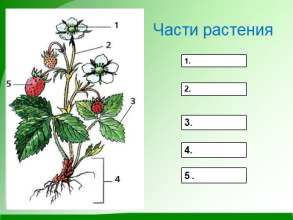 Проверяют по эталону.Регулятивные:Оценивать (сравнивать с эталоном) результаты своей деятельности.Познавательные:Развивать операции мышления (выявлять сходство и различия объектов, классифицировать объекты по существенному признаку) Коммуникативные: Формировать умения слушать и слышать собеседника, вести диалог, излагать свою точку зрения и аргументировать Работа над новым материалом.Цель:- организовать коммуникативное взаимодействие для выведения  .  Работа в паре.Работа с учебником.Приём «Инсерт»Кластер «Растения»-Мы рассмотрели растения, у которых имеются все органы, но, оказывается, в природе существуют и такие растения, у которых нет плода или цветка, или листьев. А некоторые умудряются существовать даже без корня. Что же это за растения?Давайте совершим удивительное путешествие в царство растений. Да, да, не удивляйтесь. Сказочное слово «царство» является еще и научным – так ученые называют мир растений. Правит в царстве растений царица Флора. Ребята, рассмотрите фотографии с  растениями (Приложение 4)Как вы считаете, можно ли их разделить на какие-нибудь группы?Молодцы. У нас получилось 5 групп растений:водоросли, мхи, папоротники, хвойные и цветковые растения.Слайд 6Растения на Земле встречаются повсюду. Они образуют леса, луга. Зеленый наряд делает нашу планету удивительно красивой.Как вы думаете, где можно найти информацию об этих группах растений? (Спросить у учителя, обратиться к тексту учебника,  найти ответ в энциклопедии, в интернете)Я предлагаю открыть учебник, прочитайте текст на с.72.Работа с текстом учебника. Во время чтения делайте пометки на полях.v-эту информацию знал, знаю, вспомнил;+-это новая для меня информация;? – эта информация для меня непонятна, у меня появились вопросы.Ребята, у кого возникли вопросы во время чтения?На земном шаре растений очень много. Все они такие разные, что понадобилась их классификация. Ботаники поделили огромное царство на несколько больших групп.-На какие группы делится царство растений?(водоросли, мхи, папоротники, хвойные и цветковые растения.)Деление растений на группы основано на различиях в их строении.Ребята, а какая наука изучает растения? Правильно, ботаника. Это  один из разделов биологии. Слайд 7Предлагает заполнить кластер «Растения»Кластер «Растения». (Приложение 5)-И сегодня на уроке в царстве растений вы будете выступать в роли ботаников.-Каждая команда научных сотрудников – ботаников будет изучать свою группу растений.- Сегодня будут работать 5 групп. Каждая группа изучит самостоятельно особенности определённой группы растений, а затем мы всё проанализируем.1 группа – водоросли 2 группа – мхигруппа –папоротникигруппа – хвойныерастениягруппа – цветковыерастения-Но перед серьезными исследованиями предлагаю выполнить физ. минутку.Предположения детей.Знакомятся с названиями групп растений.Высказывания детей.Приём «Инсерт»  Осмысленно читают текст, делают пометки.Понимают, что уже усвоено и что нужно усвоить.Ботаника - наука о растениях.Кластер «Растения»Личностные:Выражать положительное отношение к процессу познания, проявлять желание узнать новое.Регулятивные:Оценивать результаты своей деятельности (сравнивать с эталоном)Коммуникативные:Проявлять активность, строить грамотно речевые высказывания, соблюдать правила общения, осуществлять взаимный контроль.ФизминуткаЦель:- организовать отдых детей, смену деятельностиФизминутка «Подсолнух»Во дворе растёт подсолнух, Слайд 8 Физминутка
Утром тянется он к солнцу.(Дети встают на одну ногу и тянут руки вверх.) 
Рядом с ним второй, похожий, 
К солнцу тянется он тоже. (Встают на другую ногу и снова тянут руки вверх.) 
Вертим ручками по кругу. 
Не задень случайно друга! 
Несколько кругов вперёд, 
А потом наоборот. (Вращение прямых рук вперёд и назад.) 
Отдохнули мы чудесно, 
И пора нам сесть на место. (Дети садятся.)Учащиеся выполняют движения физминутки.Восстановление физических и духовных силОрганизация исследовательской работы. Работа в малых группах. Мини- исследование.Цель: организовать коммуникативное взаимодействие для выведения основных признаков растений каждой группы и определения растений данной группы.Работа в группах с источниками информацииРабота с Атласами-определителями.Заполнение таблицы.Организует работу в группах с раздаточным материалом и последующим отчетом о работе группы.А сейчас каждая команда научных сотрудников –ботаников  изучит отдельную группу  растений. А потом представит нам результаты исследования1-я группа  Что такое водоросли? Карточка:К какой группе относятся водоросли?Где обитают водоросли?Что общего у растений этой группы?Какие части растений присутствуют, а    какие – нет?2-я группа: Что такое мхи?Карточка:К какой группе относятся мхи?Где встречаются мхи?Что общего у растений этой группы?Какие части растений присутствуют, а  какие – нет?3-я группа: Что такое папоротники?Карточка:К какой группе относятся папоротники?Где встречаются папоротники?Что общего у растений этой группы?Какие части растений присутствуют, а    какие – нет?4-я группа: Что такое хвойные растения?Карточка:К какой группе относятся хвойные растения?Где встречаются хвойные растения?Что общего у растений этой группы?Какие части растений присутствуют, а  какие – нет?5-я группа: Что такое цветковые растения?Карточка:К какой группе относятся цветковые растения?Где встречаются цветковые растения?Что общего у растений этой группы?Какие части растений присутствуют, а    какие – нет?-Научные руководители каждой группы получите инструкционный лист и материалы для исследования.Инструкционный лист(Приложение 6)1.Прочитайте текст учебника, рабочего листа.2.Рассмотрите гербарии, фотографии, иллюстрации в учебнике, образцы растений.3. Приготовьте ответы на данные вопросы. Заполните таблицу, отметив, какие органы (части) имеют растения – представители данной группы.Если данный орган есть у растения, то ставим в таблицу «+», если орган отсутствует, то ставим«-»- Вы должны прочитать текст, рассмотреть образцы гербария и приготовить выступление от группы.- Через некоторое время один ученик вашей группы расскажет особенности своей группы растений, а остальные могут добавить.Выполняют исследования, руководствуясь планом работы.Находят названия растений  данной группы.Заполняют таблицу наличия признаков растений.Формулируют выводы наблюдений, записывают выводы.Каждая группа представляет результаты исследования.И вносит результаты по каждой группе в свои таблицы.Формулирование вывода.Регулятивные:Постановка учебной задачи, составление плана и последовательности действий, оценка результатов работы.Работать по плану, инструкцииПознавательные:Структурирование знаний, анализ объектов с цельювыделения признаков, выбор критериев для классификации объектов.Коммуникативные:Инициативное сотрудничество в поиске информации, управление поведением партнераVI.  Закрепление нового материала6 мин.Цель: - выяснить отличительные признаки каждой группы растений.Выступление групп.- Вы изучили признаки различных групп растений, и теперь можете проанализировать и обобщить новые знания. -Каждой группе было дано задание, подготовить информацию об одной из групп растений, которую мы сейчас послушаем.-1-я группа   расскажет нам о водорослях? -Полученные данные о группах растений надо внести в таблицу. -Имеется ли корень у водорослей? (стебель, лист, цветок, плод, семена)и т. д.Слайд.9-11 ВодорослиКакие особенности жизнедеятельности вы определили у водорослей? (Жители воды)-В чём особенность строения водорослей? (У них нет ни корня, ни стебля, ни листьев, ни цветов, ни плодов.)Слайд 12-14 .МхиКакие особенности жизнедеятельности вы определили у мхов? (Жители влажных мест.)-В чём особенность строения мхов? (У них нет  корня,  но есть стебель и листья, цветов и плодов-Какие особенности жизнедеятельности  нет)Слайд 15-17 Папоротники.вы определили у папоротников? (Имеют красивые листья, похожие на перья.)В чём особенность строения папоротников? (У них есть корень, стебель и листья, не бывает цветов и плодов)Слайд№18-20  Хвойные растения.-Какие особенности жизнедеятельности вы определили у хвойных растений? (Они вечнозелёные.)-В чём особенность строения хвойных растений? (У них есть корень, стебель, а вместо листьев – хвоинки, на месте плодов шишки с семенами.)Слайд№19-23 Цветковые растения.Какие особенности жизнедеятельности вы определили у цветковых растений? (Очень разнообразны.)-В чём особенность строения цветковых растений? (У них есть корень, стебель, листья, цветы и плоды.)Используя таблицу, ответьте на следующие вопросы:- Какая группа отличается от всех остальных особенно? Почему?- Водоросли относятся к низшим растениям. А как можно назвать остальные группы растений? (высшие растения) В группу входят мхи, папоротники, хвойные растения, цветковые растения.Работа в командах по заполнению таблицы "Отличительные признаки растений каждой группы"Выступление представителя каждой команды (мнение об одной группе)Личностные:Выражать положительное отношение к процессу познания, проявлять желание узнать новое.Регулятивные:Оценивать результаты своей деятельности (сравнивать с эталоном) Коммуникативные: Проявлять активность, строить грамотно речевые высказывания, соблюдать правила общения, осуществлять взаимный контроль.Познавательные: Классифицировать объекты. Коммуникативные: Проявлять активность в коллективной деятельности.VII. Рефлексия учебной деятельности на урокеЦели:- зафиксировать новое содержание урока;-организовать рефлексию и самооценку учениками собственной учебной деятельности.Графический диктантГрафический диктантДа – +
Нет –  -Вопросы:1.Верно ли, что наука, изучающая растения называется ботаникой? (+)
 2.  У мхов есть корень, стебель, лист, цветок? (-)
 3. У цветковых растений есть корень, стебель, лист, цветок, плоды с семенами? (+)
 4. У папоротников есть цветы? (-)
 5. Растение – живой организм? (+)
 6. Водоросли имеют корень, стебель, листья и цветок.  (-)Представляет ключ и баллы.Самопроверка.-Поднимите руки кто ответил на 6 вопросов и т. д.-Сегодня мы лишь чуть-чуть приоткрыли двери в увлекательное царство живой природы. На следующих уроках окружающего мира мы будем знакомиться с ним более подробно.-А теперь скажите, пожалуйста, вам понравилось быть научными сотрудниками?  Что было самым трудным?- Что было самым интересным? В начале урока мы с вами сказали, что растения – это зелёная одежда Земли.- Я предлагаю вам оценить свою работу на уроке, тем самым мы заселим нашу планету удивительными зелеными существами – растениями.- Если я доволен своей работой  прикрепляю к планете зеленый листочек.- Я не в полной мере доволен своей работой на уроке– прикрепляю желтый листочек к планете.Выполнение и оценка диктанта.Отмечают основные позиции нового материалаи как они их усвоили (что получилось, что не получилось и почему)Оценивают свою работу на уроке (прикрепляют листочки)Регулятивные:Осуществлять итоговый контроль, оценивать результаты деятельности, оценивать уровень владения учебным действием, формировать адекватную самооценку.Познавательные:Уметь представить подготовленную информацию в наглядном и вербальном виде.Коммуникативные:Проявлять активность в деятельности, уметь оформлять мысли в устной формеVIII. Домашнее заданиеФиксация домашнего задания в дневнике.- Дома вы еще раз повторите пройденную тему по учебнику. Ну, а для тех, кто хочет знать еще больше – дополнительное задание – подготовить сообщение о каком-либо виде растений, пользуясь справочником или энциклопедией.1. Прочитать в учебнике статью на стр. 69-73,  ответить на вопросы рубрики «Проверь себя»2.Подготовить сообщение о каком-либо виде растений любой группы.Записывают домашнее задание, получают консультацию по его выполнению.1234567ВВАББАВГруппы растенийкореньстебельлистцветокплодсеменаспорыВодоросли Мхи Папоротники Хвойные растенияЦветковые растения